ПОСТАНОВЛЕНИЕ                                                                     КАРАРот    01 марта 2019 г.          с.Лекарево                                N 6   Об утверждении Перечня адресов объектов адресации, необходимых изменений и дополнений для внесения сведений в Федеральную информационную адресную систему по результатам инвентаризации объектов адресации, расположенных  на территории Лекаревского сельского поселения Елабужского муниципального района Республики ТатарстанВ соответствии с Федеральным законом Российской Федерации от 28 декабря 2013 года №443-ФЗ «О федеральной информационной адресной системе и о внесении изменений в Федеральный закон «Об общих принципах организации местного самоуправления в Российской Федерации», Постановлением  Правительства Российской Федерации от 19 ноября 2014 года №1221 «Об утверждении Правил присвоения, изменения и аннулирования адресов», разделом  IV Постановления Правительства Российской Федерации от 22 мая 2015 года №492 «О составе сведений об адресах, размещаемых в государственном адресном реестре, порядке межведомственного информационного взаимодействия при ведении государственного адресного реестра, о внесении изменений и признании утратившими силу некоторых актов Правительства Российской Федерации, Приказом Министерства Финансов Российской Федерации от 05 ноября 2015 года №171н «Об утверждении Перечня элементов планировочной структуры, элементов улично-дорожной сети, элементов объектов адресации, типов зданий (сооружений), помещений, используемых в качестве реквизитов адреса, и Правил сокращенного наименования адресообразующих элементов», в целях актуализации Государственного адресного реестра Исполнительный комитет  Лекаревского сельского поселения  Елабужского муниципального района Республики ТатарстанПОСТАНОВЛЯЕТ :Утвердить Перечень адресов объектов адресации, необходимых изменений и дополнений для внесения сведений в Федеральную информационную адресную систему по результатам инвентаризации объектов адресации, расположенных на территории Лекаревского сельского поселения Елабужского муниципального района Республики Татарстан (приложение №1).Добавить адреса объектов адресации и внести необходимые изменения и дополнения в Федеральную информационную адресную систему согласно приложению №1.Контроль за исполнением настоящего постановления оставляю за собой.Руководитель                                                                                   Л.И.ЗариповаПриложение №1 к Постановлению Исполнительного комитета Лекаревского сельского поселения Елабужского муниципального района Республики Татарстан от    01 марта 2019 г № 6  ИСПОЛНИТЕЛЬНЫЙ КОМИТЕТ ЛЕКАРЕВСКОГО СЕЛЬСКОГО ПОСЕЛЕНИЯ ЕЛАБУЖСКОГО МУНИЦИПАЛЬНОГО РАЙОНАРЕСПУБЛИКИ ТАТАРСТАН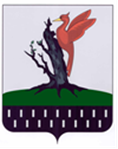 ТАТАРСТАН  РЕСПУБЛИКАСЫ АЛАБУГА  МУНИЦИПАЛЬ РАЙОНЫ ЛЕКАРЕВО АВЫЛ ЖИРЛЕГЕБАШКАРМА            КОМИТЕТЫ№ п/пВид объекта адресацииАдрес объекта адресацииКадастровый номер объекта адресации1Земельный участокРоссийская Федерация, Республика Татарстан, Елабужский  муниципальный район, Лекаревское  сельское поселение, село Лекарево, улица Московская, з/у 2Б16:18:040101:352Земельный участокРоссийская Федерация, Республика Татарстан, Елабужский  муниципальный район, Лекаревское  сельское поселение, село Лекарево, улица Московская, з/у 2А16:18:040101:3023Земельный участокРоссийская Федерация, Республика Татарстан, Елабужский  муниципальный район, Лекаревское  сельское поселение, село Лекарево, улица Московская, з/у 216:18:040101:3034Земельный участокРоссийская Федерация, Республика Татарстан, Елабужский  муниципальный район, Лекаревское  сельское поселение, село Лекарево, улица Московская, з/у 416:18:040101:335Земельный участокРоссийская Федерация, Республика Татарстан, Елабужский  муниципальный район, Лекаревское  сельское поселение, село Лекарево, улица Московская, з/у 4А16:18:040101:1406Земельный участокРоссийская Федерация, Республика Татарстан, Елабужский  муниципальный район, Лекаревское  сельское поселение, село Лекарево, улица Московская, з/у 4Б16:18:040101:3247Земельный участокРоссийская Федерация, Республика Татарстан, Елабужский  муниципальный район, Лекаревское  сельское поселение, село Лекарево, улица Московская, з/у 616:18:040101:3258Земельный участокРоссийская Федерация, Республика Татарстан, Елабужский  муниципальный район, Лекаревское  сельское поселение, село Лекарево, улица Московская, з/у 816:18:040101:319Земельный участокРоссийская Федерация, Республика Татарстан, Елабужский  муниципальный район, Лекаревское  сельское поселение, село Лекарево, улица Московская, з/у 1016:18:040101:3010Земельный участокРоссийская Федерация, Республика Татарстан, Елабужский  муниципальный район, Лекаревское  сельское поселение, село Лекарево, улица Московская, з/у 1216:18:040101:2911Земельный участокРоссийская Федерация, Республика Татарстан, Елабужский  муниципальный район, Лекаревское  сельское поселение, село Лекарево, улица Московская, з/у 1416:18:040101:2812Земельный участокРоссийская Федерация, Республика Татарстан, Елабужский  муниципальный район, Лекаревское  сельское поселение, село Лекарево, улица Московская, з/у 1616:18:040101:2713Земельный участокРоссийская Федерация, Республика Татарстан, Елабужский  муниципальный район, Лекаревское  сельское поселение, село Лекарево, улица Московская, з/у 1816:18:040101:12214Земельный участокРоссийская Федерация, Республика Татарстан, Елабужский  муниципальный район, Лекаревское  сельское поселение, село Лекарево, улица Московская, з/у 18А16:18:040101:12115Земельный участокРоссийская Федерация, Республика Татарстан, Елабужский  муниципальный район, Лекаревское  сельское поселение, село Лекарево, улица Московская, з/у 2016:18:040101:2516Земельный участокРоссийская Федерация, Республика Татарстан, Елабужский  муниципальный район, Лекаревское  сельское поселение, село Лекарево, улица Московская, з/у 22/116:18:040101:2417Земельный участокРоссийская Федерация, Республика Татарстан, Елабужский  муниципальный район, Лекаревское  сельское поселение, село Лекарево, улица Московская, з/у 22/216:18:040101:2318Земельный участокРоссийская Федерация, Республика Татарстан, Елабужский  муниципальный район, Лекаревское  сельское поселение, село Лекарево, улица Московская, з/у 2416:18:040101:15319Земельный участокРоссийская Федерация, Республика Татарстан, Елабужский  муниципальный район, Лекаревское  сельское поселение, село Лекарево, улица Московская, з/у 3516:18:040101:13920Земельный участокРоссийская Федерация, Республика Татарстан, Елабужский  муниципальный район, Лекаревское  сельское поселение, село Лекарево, улица Московская, з/у 3316:18:040101:4721Земельный участокРоссийская Федерация, Республика Татарстан, Елабужский  муниципальный район, Лекаревское  сельское поселение, село Лекарево, улица Московская, з/у 3116:18:040101:4822Земельный участокРоссийская Федерация, Республика Татарстан, Елабужский  муниципальный район, Лекаревское  сельское поселение, село Лекарево, улица Московская, з/у 29А16:18:040101:4923Земельный участокРоссийская Федерация, Республика Татарстан, Елабужский  муниципальный район, Лекаревское  сельское поселение, село Лекарево, улица Московская, з/у 2916:18:040101:5024Земельный участокРоссийская Федерация, Республика Татарстан, Елабужский  муниципальный район, Лекаревское  сельское поселение, село Лекарево, улица Московская, з/у 2716:18:040101:5125Земельный участокРоссийская Федерация, Республика Татарстан, Елабужский  муниципальный район, Лекаревское  сельское поселение, село Лекарево, улица Московская, з/у 2516:18:040101:5226Земельный участокРоссийская Федерация, Республика Татарстан, Елабужский  муниципальный район, Лекаревское  сельское поселение, село Лекарево, улица Московская, з/у 2316:18:040101:5327Земельный участокРоссийская Федерация, Республика Татарстан, Елабужский  муниципальный район, Лекаревское  сельское поселение, село Лекарево, улица Московская, з/у 2116:18:040101:5428Земельный участокРоссийская Федерация, Республика Татарстан, Елабужский  муниципальный район, Лекаревское  сельское поселение, село Лекарево, улица Московская, з/у 1916:18:040101:5529Земельный участокРоссийская Федерация, Республика Татарстан, Елабужский  муниципальный район, Лекаревское  сельское поселение, село Лекарево, улица Московская, з/у 1716:18:040101:5630Земельный участокРоссийская Федерация, Республика Татарстан, Елабужский  муниципальный район, Лекаревское  сельское поселение, село Лекарево, улица Московская, з/у 1516:18:040101:5731Земельный участокРоссийская Федерация, Республика Татарстан, Елабужский  муниципальный район, Лекаревское  сельское поселение, село Лекарево, улица Московская, з/у 1116:18:040101:5932Земельный участокРоссийская Федерация, Республика Татарстан, Елабужский  муниципальный район, Лекаревское  сельское поселение, село Лекарево, улица Московская, з/у 7/216:18:040101:6233Земельный участокРоссийская Федерация, Республика Татарстан, Елабужский  муниципальный район, Лекаревское  сельское поселение, село Лекарево, улица Московская, з/у 7/116:18:040101:6334Земельный участокРоссийская Федерация, Республика Татарстан, Елабужский  муниципальный район, Лекаревское  сельское поселение, село Лекарево, улица Московская, з/у 5А16:18:040101:6435Земельный участокРоссийская Федерация, Республика Татарстан, Елабужский  муниципальный район, Лекаревское  сельское поселение, село Лекарево, улица Московская, з/у 516:18:040101:6536Земельный участокРоссийская Федерация, Республика Татарстан, Елабужский  муниципальный район, Лекаревское  сельское поселение, село Лекарево, улица Московская, з/у 316:18:040101:6637Земельный участокРоссийская Федерация, Республика Татарстан, Елабужский  муниципальный район, Лекаревское  сельское поселение, село Лекарево, улица Московская, з/у 116:18:040101:67